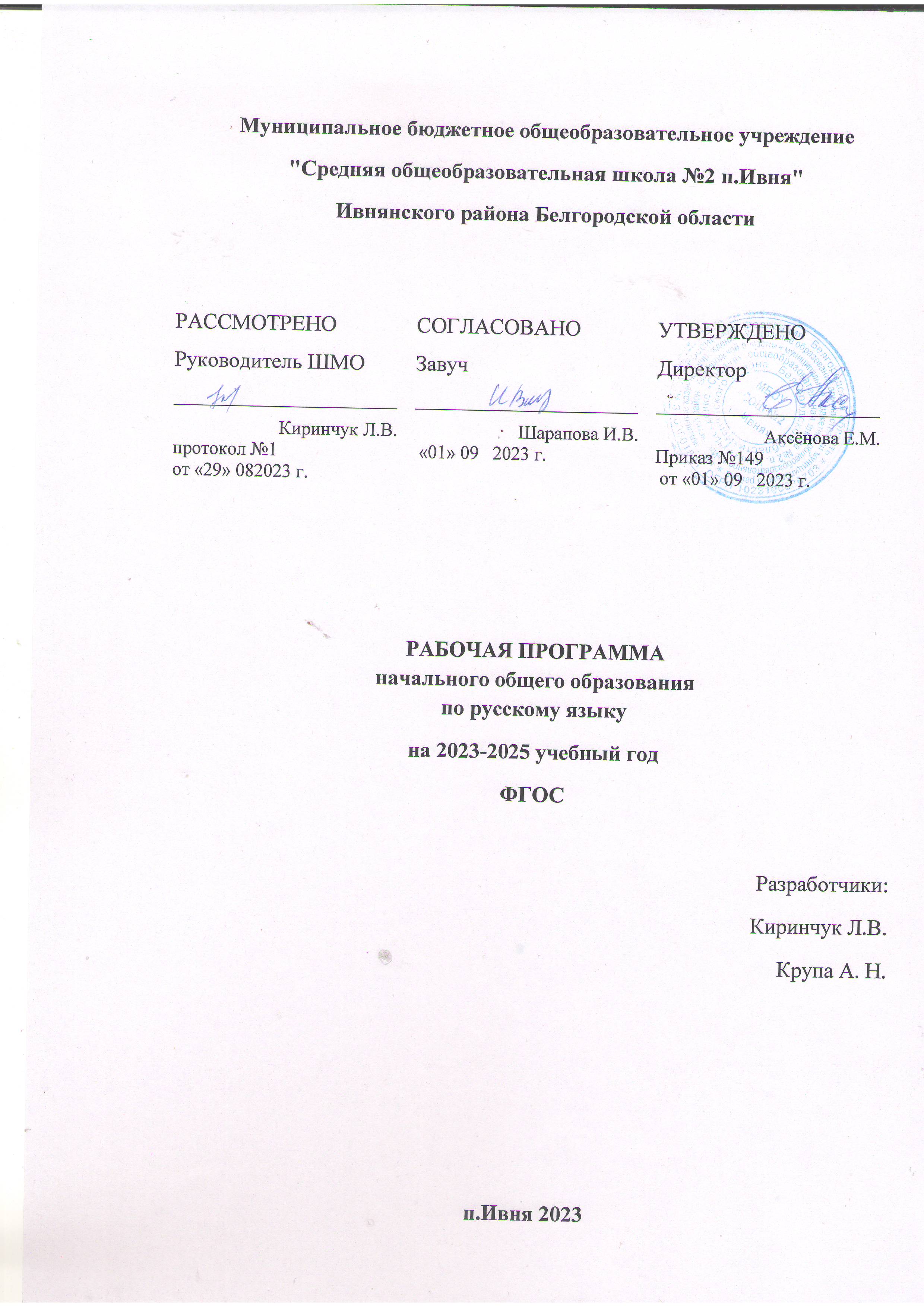 Пояснительная записка Русский языкРабочая программа по русскому языку составлена   для обучающихся 1-4класса МБОУ«СОШ №2 п. Ивня» в соответствии с требованиями федерального государственного стандарта начального общего образования, на основе: программы по русскому языку (обучение грамоте) для 1 класса (Л.Е. Журова. Русский язык. Обучение грамоте. М.: Вентана-Граф, 2018), программы по русскому языку для 1-4 класса (С.В. Иванов. Русский язык. М.: Вентана -Граф, 2018)Программа направлена на достижение планируемых результатов, реализацию программы формирования универсальных учебных действий.Цели и задачиВ системе предметов общеобразовательной школы курс русского языка реализует познавательную и социокультурную цели:познавательная цель предполагает ознакомление обучающихся с основными положениями науки о языке и формирование на этой основе знаково-символического и логического мышления учащихся;социокультурная цель изучения русского языка включает формирование коммуникативной компетенции учащихся: развитие устной и письменной речи, монологической и диалогической речи, а также навыков грамотного, безошибочного письма как показателя общей культуры человека.Для достижения поставленных целей изучения русского языка в начальной школе необходимо решение следующих практических задач:развивать речь, мышления, воображение школьников, умение выбирать средства языка в соответствии с целями, задачами и условиями общения;овладеть умениями правильно писать и читать,участвовать в диалоге, составлять несложные монологические высказывания и письменные тексты-описания и повествования небольшого объема;воспитывать позитивное эмоционально-ценностного отношение к русскому языку, чувства сопричастности к сохранению его уникальности и чистоты;ознакомить учащихся с основными положениями науки о языкеЛогика изложения и содержание авторской программы полностью соответствуют требованиям федерального компонента Государственного стандарта начального образования, поэтому в программу изменения не внесены.Название учебно-методического комплектаДанная программа ориентирована на использование УМК:классЖурова Л.Е. Букварь: 1 класс: учебник для учащихся общеобразовательных учреждений: 2 ч./ Л.Е. Журова, М.И. Евдокимова. М.: « Вентана – Граф», 2017, 2018С. В. Иванов «Русский язык. 1 класс» М: Вентана –Граф. 2016,2017.классС. В. Иванов «Русский язык. 2 класс» М: Вентана –Граф. 2018.классС. В. Иванов «Русский язык. 3 класс» М: Вентана – Граф. 2018.классС. В. Иванов «Русский язык. 4 класс» М: Вентана – Граф. 2015.Учебно-методический комплект	допущен Министерством	образования	РФ	и соответствует федеральному компоненту государственных образовательных стандартовначального общего образования второго поколения.Описание места учебного предмета в учебном планеНа реализацию программы по русскому языку в федеральном базисном учебном плане предусмотрено в 1 классе 165ч (5ч в неделю), во 2- 4 класс: всего- 510 часов,   (170 часов в год, 5ч в неделю).Требования к уровню подготовки учащихсяОбщеучебные умения, навыки и способы деятельностиВ сфере личностных универсальных учебных действий будут сформированы внутренняя позиция школьника, адекватная мотивация учебной деятельности, включая учебные и познавательные мотивы, ориентация на моральные нормы и их выполнение, способность к моральной децентрации.В сфере регулятивных универсальных учебных действий выпускники овладеют всеми типами учебных действий, включая способность принимать и сохранять учебную цель и задачу, планировать ее реализацию (в том числе во внутреннем плане), контролировать и оценивать свои действия, вносить соответствующие коррективы в их выполнение.В сфере познавательных универсальных учебных действий выпускники научатся использовать знаково-символические средства, в том числе овладеют действиеммоделирования, а также широким спектром логических действий и операций, включая общие приемы решения задач.В сфере коммуникативных универсальных учебных действий выпускники приобретут умения учитывать позицию собеседника (партнера), организовывать и осуществлять сотрудничество и кооперацию с учителем и сверстниками, адекватно передавать информацию и отображать предметное содержание и условия деятельности в речи.Личностные результаты обучения.В результате изучения курса русского языка обучающиеся на ступени начального общего образования научатся осознавать язык как основное средство человеческого общения и явление национальной культуры, у них начнёт формироваться позитивное эмоционально-ценностное отношение к русскому языку, стремление к его грамотному использованию, русский язык станут для учеников основой всего процесса обучения, средством развития их мышления, воображения, интеллектуальных и творческих способностей.Метапредметные результаты обучения.В процессе изучения русского языка обучающиеся научатся использовать язык с целью поиска необходимой информации в различных источниках для решения учебных задач; способность ориентироваться в целях, задачах, средствах и условиях общения; научатся выбирать адекватные языковые средства для успешного решения коммуникативных задач (диалог, устные монологические высказывания, письменные тесты) с учетом особенностей разных видов речи, ситуаций общения; понимание необходимости ориентироваться на позицию партнера, учитывать различные мнения и координировать различные позиции в сотрудничестве с целью успешного участия в диалоге; стремление к более точному выражению собственного мнения и позиции; умение задавать вопросы.Предметные результаты обучения.В процессе изучения русского языка в начальной школе являются: овладение начальными представлениями о нормах русского литературного языка и правилах речевого этикета; умение применять орфографические правила и правила постановки знаков препинания, умение проверять написанное; умение находить, сравнивать, классифицировать. Характеризовать такие языковые единицы, как звук, буква, часть слова; способность контролировать свои действия, проверять написанное.Планируемые результаты освоения программы по русскому языку в 1 классе.Ученик научится:различать, сравнивать:звуки и буквы;ударные и безударные гласные звуки;твердые и мягкие согласные звуки, глухие и звонкие согласные звуки;звук, слог, слово;слово и предложение;кратко характеризовать:звуки русского языка (гласные ударные/безударные, согласные твердые/мягкие, согласные звонкие/глухие);условия выбора и написания буквы гласного звука после мягких и твердых согласных;решать учебные и практические задачи:выделять предложение и слово из речевого потока;проводить	звуковой	анализ	и	строить	модели	звукового	состава	слов, состоящих из четырех — пяти звуков;выделять в словах слоги;правильно называть буквы русского алфавита, знать их последовательность;правильно писать сочетания ча - ща, чу - щу, жи - ши под ударением;переносить слова;писать прописную букву в начале предложения и в именах собственных;правильно писать словарные слова, определенные программой;ставить точку в конце предложения;грамотно записывать под диктовку учителя и самостоятельно отдельные слова и простые предложения (в случаях, где орфоэпия и орфография совпадают);безошибочно списывать и писать под диктовку тексты объемом 15-30 слов;осознавать цели и ситуации устного общения;соблюдать в повседневной жизни нормы речевого этикета.Ученик получит возможность научиться:выявлять слова, значение которых требует уточнения, и уточнять их значение по тексту или с помощью толкового словаря;использовать алфавит при работе со словарями и справочниками;различать слова, называющие предметы, действия и признаки; задавать вопросы к словам;выбирать языковые средства в соответствии с целями и условиями общения для эффективного решения коммуникативной задачи;участвовать в диалоге, учитывать разные мнения и стремиться к координации различных позиций в сотрудничестве;соблюдать орфоэпические нормы и правильную интонацию.Планируемые результаты освоения программы по русскому языку во 2классе.Ученик научится:различать, сравнивать, кратко характеризовать:парные и непарные по твердости – мягкости согласные звуки, парные и непарные по звонкости – глухости согласные звуки;изменяемые и неизменяемые слова;формы слова и однокоренные слова;однокоренные слова и синонимы, однокоренные слова и слова с омонимичными корнями;предложения по цели высказывания;предложения с восклицательной и невосклицательной интонацией;выделять, находить:в словах с однозначно выделяемыми морфемами окончание, корень, суффикс, приставку;лексическое значение слова в толковом словаре;основную мысль текста;решать учебные и практические задачи:делить слова на слоги;использовать алфавит при работе со словарями и справочниками;подбирать однокоренные слова;определять (уточнять) написание слова по орфографическому словарю учебника;безошибочно списывать и писать под диктовку тексты объемом 45-60 слов;проверять собственный и предложенный тексты, находить и исправлять орфографические и пунктуационные ошибки;подбирать заголовок к предложенному тексту, озаглавливать собственный текст;исправлять деформированный текст (с нарушенным порядком следования частей);применять правила правописания:перенос слов;проверяемые безударные гласные в корнях слов;парные звонкие и глухие согласные в корнях слов;непроизносимые согласные;непроверяемые	гласные   и	согласные	в	корнях	слов	(словарные слова, определенные программой);разделительные твердый и мягкий знаки;правописание приставок:об-, от-, до-, по-, под-, про-; за-, на-, над-раздельное	написание	предлогов	с	другими	словами	(кроме	личных местоимений);Ученик получит возможность научиться:устанавливать значение суффиксов и приставок (в словах с однозначно выделяемыми морфемами);определять способы образования слов (суффиксальный, приставочный, приставочно-суффиксальный);различать однозначные и многозначные слова;наблюдать за использованием в тексте слов в переносном значении и омонимов;подбирать синонимы для устранения повторов в тексте;подбирать антонимы для точной характеристики предметов при их сравнении;наблюдать за использованием в текстах устаревших слов и фразеологизмов;применять правило правописания суффиксов имен существительных: - онок, - енок; -ок; -ек; -ик; -ость;применять правило правописания суффиксов имен прилагательных:-ов, -ев, -ив,-чив, -лив;подбирать примеры слов с определенной орфограммой;при работе над ошибками осознавать причины появления ошибки и определять способы действий, помогающих предотвратить ее в последующих письменных работах;определять по предложенным заголовкам содержание текста;составлять план текста;определять тип текста: повествование, описание, рассуждение;соблюдать нормы современного русского литературного языка в собственной речи и оценивать соблюдение этих норм в речи собеседников (в объемепредставленного в учебнике материала).Планируемые результаты освоения программы по русскому языку в 3 классе.Ученик научится:. различать, сравнивать, кратко характеризовать:—имя существительное, имя прилагательное, личное местоимение;—виды предложений по цели высказывания и интонации;—главные (подлежащее и сказуемое) и второстепенные члены предложения;выделять, находить:—собственные имена существительные;—личные местоимения 1, 2, 3-го лица;грамматическую основу простого двусоставного предложи имя;в простом предложении однородные члены (как главных, так и второстепенные);решать учебные и практические задачи:— определять род изменяемых имён существительных;устанавливать	форму	числа	(единственное	или	множественное)	имени существительного;— задавать падежные вопросы и определять падеж имени существительного;определять принадлежность имён существительных к 1 , 2, 3-му склонению;устанавливать с помощью смысловых (синтаксических) |вопросов связь между словами в предложении;—	находить предложения с однородными членами без союзов и с союзами и , а , но;использовать разные способы решения орфографической задачи в зависимости от места орфограммы в слове;подбирать примеры слов с определённой орфограммой;определять (уточнять) написание слова по орфографическому словарю учебника;безошибочно списывать и писать под диктовку тексты объёмом 65-80 слов;проверять собственный и предложенный тексты, находить и, и исправлять орфографические и пунктуационные ошибки;- составлять план собственного и предложенного текстов;—определять тип текста: повествование, описание, рассуждение;—корректировать тексты с нарушенным порядком предложений и абзацев;—составлять	собственные   тексты	в	жанре	письма;	применять правила правописания:—приставки, оканчивающиеся на з, с;- непроверяемые гласные и согласные в корне слова (словарные слова, определённые программой);—буквы о, ё после шипящих в корнях слов;—буквы и, ы после ц в различных частях слов;—мягкий знак после шипящих на конце имён существительных;—безударные гласные в падежных окончаниях имён существительных;—буквы о, е в окончаниях имён существительных после шипящих и ц.—безударные гласные в падежных окончаниях имён прилагательных;—раздельное написание предлогов с личными местоимениями;—знаки препинания при однородных членах предложения с союзами и, а, но и без союзов.Ученик получит возможность научиться:проводить по предложенному в учебнике алгоритму фонетический разбор слова и разбор слова по составу (в словах с однозначно выделяемыми морфемами);устанавливать	род	неизменяемых	имён	существительных	(наиболее употребительные слова);склонять личные местоимения;различать падежные и смысловые (синтаксические) вопросы;находить	второстепенные	члены	предложения:	определение,	обстоятельство, дополнение;самостоятельно составлять предложения с однородными членами без союзов и с союзами и, а, но;разбирать по членам простое двусоставное предложение;применять правило правописания соединительных гласных о, е в сложных словах;. применять правило правописания суффиксов имён (существителъных -ок-, -ец-, - иц-, сочетаний ичк, ечк, ник, енк;применять правило правописания безударных гласных в	падежных окончаниях имён существительных на -«и,ни	непри работе над ошибками осознавать причины появления ошибки и определять способы действий, помогающих предотвратить её в последующих письменныхр а бот ах ;писать подробные изложения;создавать собственные тексты (писать сочинения) с учётом правильности, богатства и выразительности письменной речи;соблюдать нормы современного русского литературного языка в собственной речи и оценивать соблюдение этих норм в речи собеседников (в объёме представленного в учебнике материала).Планируемые результаты освоения программы по русскому языку в 4 классе.К концу обучения в 4-м классе ученик научится:различать, сравнивать, кратко характеризовать:имя существительное, имя прилагательное, личное местоимение, глагол;слово, словосочетание и предложение;выделять, находить:начальную форму глагола;глаголы в формах настоящего, прошедшего и будущего времени;глаголы в формах 1, 2, 3-го лица;решать учебные и практические задачи:определять спряжение глагола;устанавливать с помощью смысловых (синтаксических) вопросов связь между словами в словосочетании и предложении;разбирать по членам простое двусоставное предложение;использовать	разные	способы	решения	орфографической	задачи	в зависимости от места орфограммы в слове;подбирать примеры слов с определённой орфограммой;определять (уточнять) написание слова по орфографическому словарю учебника;безошибочно списывать и писать под диктовку тексты объёмом 80-100слов;проверять собственный и предложенный тексты, находить и исправлять орфографические и пунктуационные ошибки:применять правила правописания:непроверяемые гласные и согласные в корне слова (словарные	слова, определённые программой);не с глаголами;мягкий знак после шипящих на конце глаголов;мягкий знак в глаголах в сочетании - тьсябезударные личные окончания глаголов.Ученик получит возможность научиться:проводить по предложенному в учебнике алгоритму морфологический анализ имени существительного, имени существительного, глагола и наречия;проводить по предложенному в учебнике алгоритму синтаксический анализ простого двусоставного предложения;определять вид глагола;находить наречие и имя числительное в тексте;применять правило правописания суффиксов глаголов -ива/-ыва-, -ова-/-ева-;применять правило правописания гласных в окончаниях глаголов прошедшего времени;применять правило правописания букв а, о на конце наречий;применять правило правописания мягкого знака на конце наречий;применять правило слитного и раздельного написании числительных;применять правило правописания мягкого знака в именах числительных;при работе над ошибками осознавать причины появления ошибки и определять способы действий, помогающих предотвратить её в последующих письменных работах;применять правило постановки запятой между частями сложного предложения (простейшие случаи);письменно пересказывать текст (писать изложения) подробно, выборочно, от другого лица;соблюдать нормы современного русского литературного языка в собственной речи и оценивать соблюдение этих норм в речи собеседников (в объёме представленного в учебнике материала).Тематическое планирование, 1 классТематическое планирование, 2классТематическое планирование, 3 классТематическое планирование, 4 классСодержание программы 1 классСлово и предложение. (7ч)Понимание слова как единства звучания и значения. Выявление слов, значение которых требует уточнения. Определение значения слова по тексту или уточнение значения с помощью толкового словаря. Слова, называющие предметы, действия и признаки. Словообразовательные связи между словами. Родственные слова. Наблюдение за использованием в тексте многозначных слов, синонимов, омонимов (ознакомление без введения терминологии).Работа с предложением: замена слов, восстановление деформированных предложения. Знаки препинания в конце предложения.Фонетика и орфоэпия. Звуки речи. (73)Гласные и согласные звуки. Различение ударных и безударных гласных звуков. Различение твердых и мягких согласных звуков, звонких и глухих согласных звуков. Звуковой анализ слова, работа со звуковыми моделями: построение модели звукового состава слова, подбор слов, соответствующих заданной модели.Слог как минимальная произносительная единица. Деление слов на слоги (без стечения согласных). Ударение.Произношение звуков и сочетаний звуков в соответствии с нормами современного русского литературного языка.Графика и орфография. (85ч)Различение звуков и букв. Обозначение на письме мягкости согласных звуков. Функции ь:показатель мягкости предшествующего согласного;разделительный.Русский алфавит: правильное называние букв, знание их последовательности. Использование алфавита для упорядочения списка слов. Письмо слов и предложений с соблюдением гигиенических норм.Усвоение приемов и последовательности правильного списывания текста. Ознакомление с правилами правописания и их применение:раздельное написание слов;прописная (заглавная) буква в начале предложения, в именах собственных;обозначения гласных после шипящих (ча – ща, чу – щу, жи – ши );сочетания чк, чн;перенос слов;непроверяемые	гласные	и	согласные	в	корнях	слов	(словарные	слова, определенные программой);знаки препинания в конце предложения.Письмо под диктовку слов и предложений, написание которых не расходится с их произношением.Развитие речиОсознание цели и ситуации устного общения. Выбор языковых средств в соответствии с целями и условиями общения для эффективного решения коммуникативной задачи. Практическое овладение диалогической формой речи. Овладение умениями начать, поддержать, закончить разговор, привлечь внимание, задать вопрос и т.п. Овладениенормами речевого этикета в ситуациях учебного и бытового общения (приветствие, прощание, извинение, благодарность, обращение с просьбой).Содержание программы2 класс (5 ч в неделю; 170 часов)«Как устроен наш язык» (основы лингвистических знаний)(57 ч)Фонетика и графика (10 ч)Повторение изученного в 1-ом классе: различение звуков и букв; различение ударных и безударных гласных звуков, твердых и мягких согласных звуков, звонких и глухих согласных звуков. Обозначение на письме мягкости согласных звуков.Определение парных и непарных по твердости-мягкости согласных звуков. Определение парных и непарных по звонкости-глухости согласных звуков.Установление соотношения звукового и буквенного состава в словах типа двор, день; в словах с йотированными гласными е, ё, ю, я, в словах с непроизносимыми согласными.Деление слов на слоги.Использование алфавита при работе со словарями и справочниками.Орфоэпия. Произношение звуков и сочетаний звуков, ударение в словах в соответствии с нормами современного русского литературного языка.Слово и предложение (6 ч)Понимание слова как единства звучания (написания) и значения. Слова с предметным значением — имена существительные. Слова, называющие признаки — имена прилагательные. Слова, обозначающие действия — глаголы.Предложение. Отличие предложения от слова. Различение предложений по цели высказывания: повествовательные, вопросительные и побудительные предложения; по эмоциональной окраске: восклицательные и невосклицательные предложения.Состав слова (морфемика) (19 ч)Окончание как часть слова. Изменение формы слова с помощью окончания. Различение изменяемых и неизменяемых слов. Корень как часть слова. Чередование согласных в корнях. Родственные (однокоренные) слова. Различение однокоренных слов и различных форм одного и того же слова. Различение однокоренных слов и синонимов, однокоренных слов и слов с омонимичными корнями. Суффикс как часть слова; значения суффиксов. Приставка как часть слова; значения приставок. Суффиксальный, приставочный и приставочно-суффиксальный способы образования слов. Основа слова. Выделение в словах с однозначно выделяемыми морфемами окончания, корня, приставки, суффикса.Лексика (22 ч)Слово и его лексическое значение. Выявление слов, значение которых требует уточнения. Определение значения слова по тексту или уточнение значения с помощью толкового словаря.Различение однозначных и многозначных слов.Представление о прямом и переносном значении слова.Наблюдение за использованием в речи синонимов, антонимов и омонимов. Слова исконные и заимствованные.Устаревшие слова.Фразеологизмы. Наблюдение за использованием в речи фразеологизмов.«Правописание» (формирование навыков грамотного письма)(58 ч) Повторение правил правописания, изученных в 1-ом классе.Формирование орфографической зоркости: осознание места возможного возникновения орфографической ошибки, использование разных способов решения орфографической задачи в зависимости от места орфограммы в слове.Ознакомление с правилами правописания и их применение:перенос слов;проверяемые безударные гласные в корнях слов;парные звонкие и глухие согласные в корнях слов;непроизносимые согласные;непроверяемые	гласные	и	согласные	в	корнях	слов	(словарные	слова, определенные программой)разделительные твердый и мягкий знаки;правописание приставок: об-, от-, до-, по-, под-, про-; за-, на-, над-правописание суффиксов имен существительных: - онок, -енок; -ок; -ек; -ик; -ость;правописание суффиксов имен прилагательных: -ов, -ев, -ив, -чив, лив;раздельное написание предлогов с другими словами (кроме личных местоимений).Использование орфографического словаря учебника для определения (уточнения) написания слова. Формирование действия контроля при проверке собственных и предложенных текстов.«Развитие речи» (34 ч)Устная речьВыбор языковых средств в соответствии с целями и условиями общения для эффективного решения коммуникативной задачи. Соблюдение норм речевого этикета и орфоэпических норм в ситуациях учебного и бытового общения. Умение договариваться и приходить к общему решению в совместной деятельности при проведении парной и групповой работы.Письменная речьТекст. Смысловое единство предложений в тексте (основная мысль) Заглавие текста. Подбор заголовков к предложенным текстам. Определение по заголовкам содержания текста.Выражение в тексте законченной мысли. Подбор вариантов окончания текстов. Начало текста (зачин), подбор зачинов к предложенным текстам.Последовательность предложений в тексте. Корректирование текстов с нарушенным порядком предложений; включение недостающего по смыслу предложения и изъятие избыточного в смысловом отношении предложения.Абзац. Последовательность абзацев в тексте. Корректирование текстов с нарушенной последовательностью абзацев.Комплексная работа над структурой текста: озаглавливание, корректирование порядка предложений и абзацев.План текста. Составление планов предложенных текстов. Создание собственных текстов по предложенным планам.Типы текстов: описание, повествование, рассуждение, их особенности.Повторение (21 ч)Содержание программыкласс (5 ч в неделю; 170часов)I. «Как устроен наш язык» (основы лингвистических знаний)(62 ч)Фонетика и графикаПовторение изученного во 2-ом классе: различение звуков и букв; различение ударных и безударных гласных звуков, твердых и мягких согласных звуков, звонких и глухих согласных звуков. Обозначение на письме мягкости согласных звуков.Определение парных и непарных по твердости-мягкости согласных звуков. Определение парных и непарных по звонкости-глухости согласных звуков.Орфоэпия. (1) Произношение звуков и сочетаний звуков, ударение в словах в соответствии с нормами современного русского литературного языка.Состав слова (морфемика)Повторение изученного во 2 классе на основе разбора слова по составу.СинтаксисПредложение. Нахождение главных членов предложения: подлежащего и сказуемого. Установление с помощью смысловых (синтаксических) вопросов связи между словами в предложении. Различение главных и второстепенных членов предложения {дополнение, определение, обстоятельство).Наблюдение за однородными членами предложения. Использование интонации перечисления в предложениях с однородными членами. Нахождение и самостоятельное составление предложений с однородными членами без союзов и с союзами и, а, но.МорфологияЧасти речи; деление частей речи на самостоятельные и служебные.Имя существительное: общее значение и употребление в речи. Различение имён существительных мужского, женского и среднего рода. Род неизменяемых имён существительных (на примере наиболее употребительных слов). Изменение имён существительных по числам. Изменение имён существительных по падежам. Падеж и предлог: образование предложно-падежной формы. Различение падежных и смысловых (синтаксических) вопросов. Определение принадлежности имён существительных к 1,2, 3- му склонению. Различение собственных и нарицательных имён существительных. Наблюдение за одушевлёнными и неодушевлёнными именами существительными. Словообразование имён существительных.Имя прилагательное: общее значение и употребление в речи Изменение имён прилагательных по родам, числам и падежам. Основные признаки качественных, относительных и притяжательных имён прилагательных. Словообразование имён прилагательных.Местоимение: общее значение и употребление в речи. Употребление личных местоимений в речи.II «Правописание»(формирование навыков грамотного письма) (53 ч) Повторение правил правописания, изученных в 1,2 классах.Формирование орфографической зоркости: осознание места возможного возникновения орфографической ошибки, использование разных способов решения орфографической задачи в зависимости от места орфограммы в слове.Ознакомление с правилами правописания и их применение:. приставки, оканчивающиеся на з, с;соединительные гласные о, е в сложных словах;непроверяемые гласные и согласные в корне слова (словарные слова, определённые программой);буквы о, ё после шипящих в корнях слов;буквы и, ы после ц в различных частях слов;суффиксы имён существительных -ок-, -ец-, -иц-, сочетания ичк, ечк, инк, енк;мягкий знак после шипящих на конце имён существительных;безударные гласные в падежных окончаниях имён существительных;безударные гласные в падежных окончаниях имён существительных на -ий, -ия, - ие;буквы о,е в окончаниях имён существительных после шипящих и ц;безударные гласные в падежных окончаниях имён прилагательных;раздельное написание предлогов с личными местоимениями;знаки препинания при однородных членах предложения I союзами и, а, но и без союзов.Использование орфографического словаря для определения (уточнения) написания слова. Формирование действия контроля при проверке собственных и предложенных текстов.«Развитие речи» (30ч)Устная речьВыбор языковых средств в соответствии с целями и условиями общения для эффективного решения коммуникативной задачи. Соблюдение норм речевого этикета и орфоэпических норм в ситуациях учебного и бытового общения. Формулировка и аргументирование собственного мнения и позиции в диалоге и дискуссии. Умение договариваться и приходить к общему решению в совместной деятельности. Умение контролировать (устно координировать) действия партнёра при проведении парной и групповой работы. Соблюдение норм речевого взаимодействия при интерактивном обще- нии (sms-сообщения, электронная почта, Интернет и другие виды и способы связи).Письменная речьПродолжение работы над структурой текста, начатой во 2 классе: озаглавливание текстов, написание собственных текстов по заданным заглавиям; корректирование текстов с нарушенным порядком предложений и абзацев; составление плана текста, написание текста по заданному плану. Определение типов текста (повествование, описание, рассуждение) и создание собственных текстов заданного типа.Знакомство с изложением (подробный и выборочный пересказ текста) и сочинением как видами письменной работы.Знакомство с жанром письма.Создание собственных текстов и корректирование заданных текстов с учётом правильности, богатства и выразительности письменной речи (с опорой на материал раздела «Лексика», изученного во 2 классе): использование в текстах многозначных слов, синонимов, антонимов, заимствованных слов, устаревших слов и фразеологизмов.Повторение (25 ч) Содержание программыкласс (5 ч в неделю; 170часов)«Как устроен наш язык»(основы лингвистических знаний) (60 ч) Фонетика и графикаПовторение изученного на основе фонетического разбора слова. ОрфоэпияПроизношение звуков и сочетаний звуков, ударение в словах в соответствии с нормами современного русского литературного языка.Состав слова (морфемика)Повторение изученного на основе разбора слова по составу	и словообразовательного анализа.МорфологияПовторение основных признаков имени существительного и имени прилагательного на основе морфологического разбораГлагол: общее значение, глагольные вопросы. Начальная форма глагола. Глаголы совершенного и несовершенного вида. Изменение глаголов по временам: настоящее, прошедшее и будущее время глаголов. Наклонение глаголов. Личные формы глагола. Изменение глаголов по лицам и числам в настоящем и будущем времени (спряжение).Способы определения 1- го и 2-го спряжения глаголов. Изменение глаголов по родам в прошедшем времени. Словообразование глаголов. Глагол в предложении.Наречие: значение и употребление в речи. Морфологический разбор наречий. Имя числительное: общее значение.СинтаксисСинтаксический анализ простого предложенияСловосочетание: различение слова, словосочетания и предложения. Установление с помощью смысловых (синтаксических) вопросов связи между словами в словосочетании. Связи слов в словосочетании.Различение простых и сложных предложений.«Правописание»(формирование навыков грамотного письма) (50 ч) Повторение правил правописания, изученных в 1-3 классах.Формирование орфографической зоркости, речевого слуха, навыков письма: осознание места возможного возникновения	орфографической ошибки, использование разных способов решения орфографической задачи в зависимости от места орфограммы в слове. Ознакомление с правилами правописания и их применением:непроверяемые гласные и согласные в корне слова (словарные слова, определённые программой);не с глаголами;мягкий знак после шипящих на конце глаголов;мягкий знак в глаголах в сочетании-ться;безударные личные окончания глаголов;суффиксы глаголов-ива-/-ыва-, -ова-/-ева-;гласные в окончаниях глаголов прошедшего времени;буквы а, о на конце наречий;мягкий знак на конце наречий;слитное и раздельное написание числительных;мягкий знак в именах числительных;запятая между частями сложного предложении простейшие случаи).Использование орфографического словаря для определения (уточнения) написания слова. Формирование действия контроля при проверке собственных и предложенных текстов.«Развитие речи» (30 ч) Устная речьАдекватное использование речевых средств для эффективного решения разнообразных коммуникативных задач. Соблюдение норм речевого этикета и орфоэпических норм в ситуациях учебного и бытового общения. Формулировка и аргументирование собственного мнения и позиции в диалоге и дискуссии. Умение договариваться, приходить к общему решению, осуществлять взаимный контроль, оказывать необходимую взаимопомощь в сотрудничестве при проведении парной и групповой работы. Соблюдение норм речевого взаимодействия при интерактивном общении (электронная почта, Интернет и другие виды и способы связи).Письменная речьЗнакомство с основными видами сочинений и изложений: изложения подробные, сжатые, выборочные, изложения с элементами сочинения; сочинения-повествования, сочинения- рассуждения, сочинения-описания (без заучивания учащимися определений). Пересказ текста (изложение) от другого лица.Продолжение работы над правильностью, точностью, богатством и выразительностью письменной речи в процессе написания изложений и сочинений. Озаглавливание текстов, написание собственных текстов по заданным заглавиям; корректирование текстов с нарушенным порядком предложений и абзацев; составление плана текста, написаниетекста по заданному плану. Определение типов текста (повествование, описание, рассуждение) и создание собственных текстов заданного типа.Корректирование текстов, в которых допущены нарушения норм письменной речи. Создание собственных текстов с учётом правильности, богатства и выразительности письменной речи.Резервные уроки (30 ч )включены в основные темы, направлены на повторение тем, контроль и учет знаний.КлассКол-во ч в неделюВсего1 класс51652 класс51703 класс51704 класс5170№Наименование разделачасыРусский язык (письмо)801Слово и предложение72Фонетика103Графика и орфография63Русский язык851Графика и орфография2Развитие речи№Наименование разделачасы1«Как устроен наш язык» (основы лингвистических знаний)572«Правописание» (формированиенавыков грамотного письма)583«Развитие речи»344Повторение21Всего:170№Наименование разделачасы1«Как устроен наш язык» (основы лингвистических знаний)622«Правописание» (формированиенавыков грамотного письма)533«Развитие речи»304Повторение25Всего:170№Наименование разделачасы1«Как устроен наш язык» (основы лингвистических знаний)602«Правописание» (формированиенавыков грамотного письма)503«Развитие речи»304Повторение30Всего170